КРЕПС КР ЛЮКСШпаклевочный состав для внутренних работ в помещениях с сухим, нормальным и влажным режимомОПИСАНИЕКРЕПС КР ЛЮКС – сухая строительная смесь, состоящая из полимера, микрокальцита (молотого мрамора), модифицированная специальными добавками, обладающая повышенной поверхностной прочностью, водостойкостью. При смешивании с водой образует пластичную растворную смесь, легкую в нанесении. Обладает ускоренными сроками твердения.После высыхания создает гладкую, идеально белую поверхность. Подходит для ручного и машинного нанесения.НАЗНАЧЕНИЕКРЕПС КР ЛЮКС предназначена для финишного выравнивания стен и потолков в помещениях с сухим, нормальным и влажным режимом, перед окрашиванием, оклейкой обоями по следующим основаниям:цементные, цементно-известковые, известковые и гипсовые штукатурки; бетон и железобетон; гипсокартон и гипсосодержащие основания;для заделки стыков между гипсокартонными листами с армирующей лентой.ПОДГОТОВКА ОСНОВАНИЯОснование должно быть прочным, выдержанным и очищенным от пыли, грязи, остатков старых красок, масляных пятен и незакрепленных частиц. Перед нанесением основание рекомендуется загрунтовать полимерной грунтовкой Крепс Праймер.Рабочая температура основания, раствора и окружающей среды должна быть не ниже +5°С.ПРИГОТОВЛЕНИЕ РАСТВОРАЗалить в 25 – 30 литровую емкость 6,4 – 7,0 л чистой воды комнатной температуры и засыпать в нее  шпаклевочного состава (мешок). Перемешать механическим способом до получения однородной смеси. Через 15-20 минут перемешать повторно. При 200С приготовленная смесь в плотно закрытой таре сохраняет жизнеспособность не менее 24 часов.НАНЕСЕНИЕШпаклевка наносится вручную при помощи стального шпателя или машинным способом. При выравнивании поверхности несколькими слоями необходимо убедиться в том, что предыдущий слой шпаклевки полностью высох. При необходимости высохший слой шлифуется абразивным материалом.  Шлифовку финишного слоя рекомендуется производить не ранее, чем через 24 часа после нанесения.Максимальная толщина слоя при сплошном нанесении -  до 2 мм, при частичном -  до 3 мм.ОЧИСТКА ИНСТРУМЕНТАИнструмент и оборудование очищаются водой сразу после окончания работ. Воду, использованную для очистки инструмента, нельзя применять для приготовления новой смеси.ТЕХНИКА БЕЗОПАСНОСТИЛица, занятые в производстве работ со смесями, должны быть обеспечены специальной одеждой и средствами индивидуальной защиты в соответствии с отраслевыми нормами.УПАКОВКА И ХРАНЕНИЕ Поставляется в мешках по 5 и .Срок хранения 12 месяцев в закрытой упаковке в сухом помещении.Особенности:- идеально белого цвета;- жизнеспособность состава 24 часа в плотно закрытой таре- для ручного и машинного нанесения- применяется по гипсокартонным листам для заделки стыков с армирующими и соединительными лентами, для   создания «глади».- наносится слоем до 2-х мм (локально до 3мм) в один прием, возможно нанесение в несколько слоев;- хорошо шлифуется;ТЕХНИЧЕСКИЕ ДАННЫЕСмесь сухая шпаклевочная на полимерном вяжущем для внутренних работ КРЕПС КР Люкс Пк3, ТУ 5745-001-38036130-2013Средняя фракция   0,1 ммРасход материала1-1,2 кг/ м²/ мм 20 кг (мешок) на ~18 м²/ммКоличество воды на 1 кг смеси                              на  смеси                              на 20 кг смеси0,32 - 0,35 л1,6 -1,75 л6,4 – 7,0 лВремя пригодности раствора к использованию24 часаВремя высыхания24 часа. Время высыхания зависит от толщины слоя, вентиляции, температуры в помещенииПрочность сцепления с основанием в возрасте 7 суток0,5 МПа Стойкость к статическому воздействию воды в возрасте 1 сутки7 сутокНе менее 3 чНе менее 6 чГидрофобность поверхности в возрасте1 сутки7 сутокНе менее 4 чНе менее 6 чМаксимальная толщина слоя при сплошном нанесении2 ммМаксимальная толщина слоя при частичном нанесении 3 ммТемпература примененияот +5 С°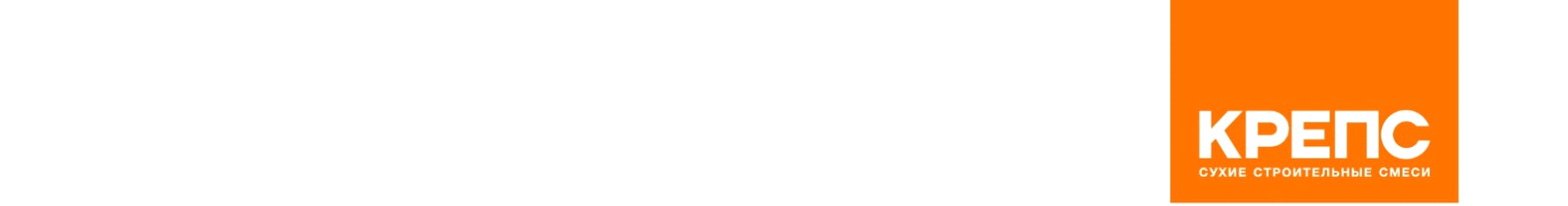 